Great-Grandfather: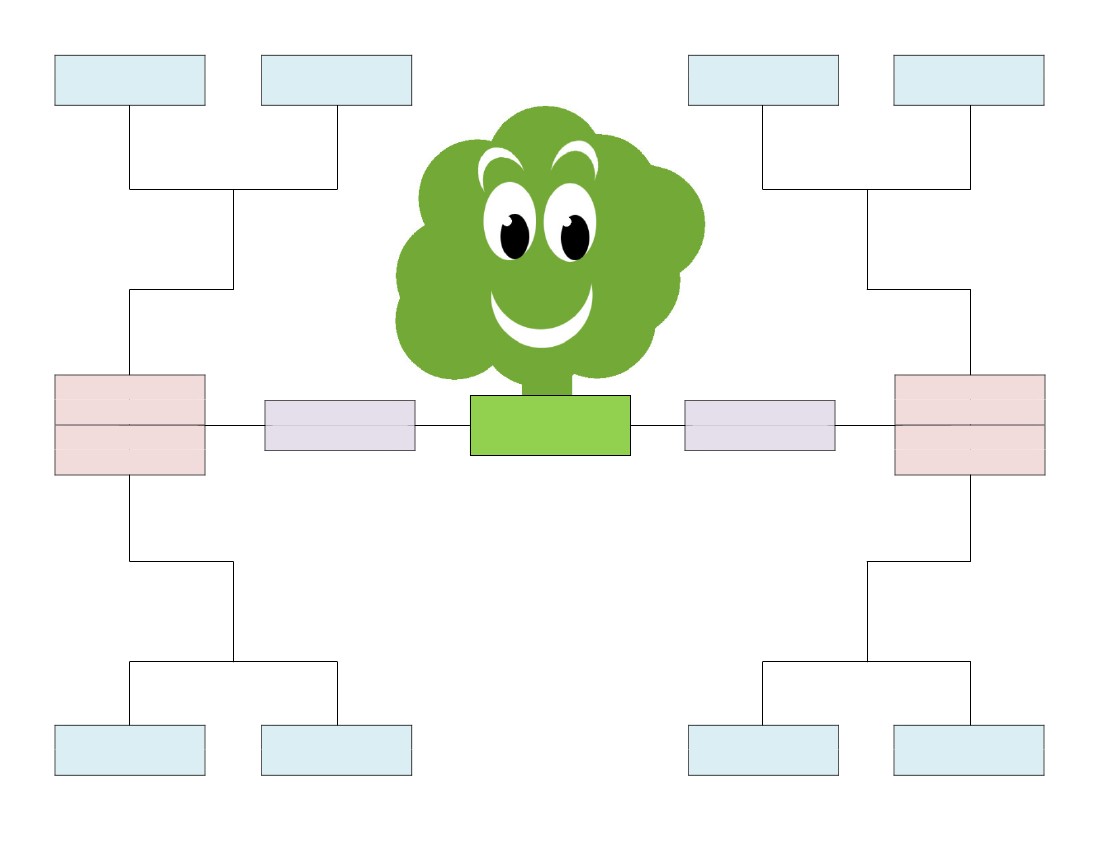 Great-Grandmother:Great-Grandfather:Great-Grandmother:Grandfather:Grandfather:Father:Grandmother:Mother:Grandmother:  MyFamily TreeGreat-Grandfather:Great-Grandmother:Great-Grandfather:Great-Grandmother:www.FamilyTreeTemplates.net